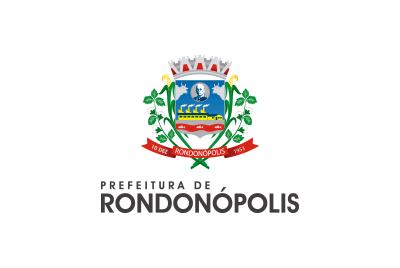 REQUERIMENTO DE CERTIDÃO DE DÉBITOS PESSOA FISICATIPO DE CERTIDÃO:(    ) Positiva com efeitos de negativa(    ) Positiva DADOS DA PESSOA FÍSICA OBJETO DA CERTIDÃONome__________________________________________________________________________________________CPF________________________________________Endereço____________________________________________________________________ Nº________________Bairro___________________________________________ Cidade_______________________________ UF______Telefones: (    ) 9________-________ Email___________________________________________________________NOME DO SOLICITANTE;__________________________________________________________________________CPF DO SOLICITANTE:____________________________   TEL. DE CONTATO: (    ) 9___________-_____________FINALIDADE DA CERTIDÃO:_______________________________________________________________________DATA : _______/_______/ 2023Declaro serem verdadeiras as informações prestadas e assumo total responsabilidade pelas mesmas, nos termos da legislação de proteção ao sigilo fiscal e demais normas vigentes:___________________________________Assinatura do Solicitante(Assinar conforme documento anexado)Uso da repartição competente:(    ) Deferido                (    ) Indeferido              Motivação do indeferimento:________________________________________________________________________DOCUMENTOS A ANEXAR NO REQUERIMENTOPESSOA FISÍCACópia de documento com foto e CPF da pessoa Física Objeto do pedido da certidão;Cópia de documento com foto e CPF do Solicitante (se for procurador habilitado-anexar também xerox da Procuração)No caso do solicitante não for a mesma PESSOA FISICA/CPF objeto da certidão o mesmo deverá verificar/anexar também a documentação comprobatória na hipótese dos itens (2) das instruções gerais abaixo:INSTRUÇÕES GERAIS:O requerimento de Certidão deverá estar totalmente preenchido com as informações solicitadas;No caso de contribuinte falecido anexar cópia, autenticada ou acompanhada da original, de certidão de óbito e de documento que comprove a situação do requerente como inventariante, meeiro, herdeiro, legatário para instrução da análise do pedido;Vale ressaltar que o não atendimento das condições de anexos ou instruções gerais ensejará no indeferimento do pedido de certidão.Caso exista algum procedimento/garantia administrativa ou judicial que enseje em suspensão de créditos tributários referente a certidão solicitada, os mesmos deverão ser anexados ao requerimento para instrução da análise.Destaque aqui: VIA DE PROTOCOLO DO SOLICITANTE (CERTIDÃO DE DÉBITOS)NOME DO SOLICITANTE:__________________________________________________________________CPF DO SOLICITANTE:__________________________________DATA : _______/_______/ 2023Tipo de Certidão de Pessoa Física: (    ) Positiva com Efeito de Negativa                      (    ) PositivaNome (Requerido na Certidão):______________________________________________________________________CPF (Requerido na Certidão):___________________________________________________DOCUMENTOS A ANEXAR NO REQUERIMENTOPESSOA FISÍCACópia de documento com foto e CPF da pessoa Física Objeto da certidão;Cópia de documento com foto e CPF do Solicitante (se for procurador habilitado-anexar também xerox da Procuração)No caso do solicitante não for a mesma PESSOA FISICA/CPF objeto da certidão o mesmo deverá verificar/anexar também a documentação comprobatória na hipótese dos itens (2) das instruções gerais abaixo:INSTRUÇÕES GERAIS:O requerimento de Certidão deverá estar totalmente preenchido com as informações solicitadas;No caso de contribuinte falecido anexar cópia, autenticada ou acompanhada da original, de certidão de óbito e de documento que comprove a situação do requerente como inventariante, meeiro, herdeiro, legatário para instrução da análise do pedido;Vale ressaltar que o não atendimento das condições de anexos ou instruções gerais ensejará no indeferimento do pedido de certidão.Caso exista algum procedimento/garantia administrativa ou judicial que enseje em suspensão de créditos tributários referente a certidão solicitada, os mesmos deverão ser anexados ao requerimento para instrução da análise.